Texas Commission on Environmental Quality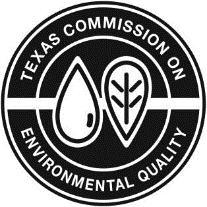 Closure Cost Estimate Form for Municipal Solid
Waste Type I LandfillsThis form is for use by applicants or site operators to provide cost estimates for closure of MSW Type I landfills to meet the requirements in 30 Texas Administrative Code (TAC) Chapter 330, Section 330.63(j) and 30 TAC Chapter 330 Subchapter L.  The costs to be provided herein are cost estimates for hiring a third party to close the largest waste fill area that could potentially be open in the year to follow and those areas that have not received final cover. If you need assistance in completing this form, please contact the MSW Permits Section in the Waste Permits Division at (512) 239-2335.Facility Name:      MSW Permit No.:      Site Operator/Permittee Name and Mailing Address:      Total Closure Cost Estimate (20   Dollar Amount):      Professional Engineer’s Statement, Seal, and SignatureI am a licensed professional engineer in the State of Texas.  To the best of my knowledge, this Closure Cost Estimate has been completed in substantial conformance with the facility Closure Plan and, in my professional opinion, is in compliance with Title 30 of the Texas Administrative Code, Chapter 330.Name:      	Title:      Date:      Company Name:      	Firm Registration Number:      Professional Engineer’s SealProfessional Engineer’s SignatureAnnual Review of Permit Conditions, Cost Estimates, Inflation Factor, and Financial Assurance The permittee/site operator acknowledges that he/she will:Review the facility’s permit conditions on an annual basis and verify that the current active and inactive waste fill areas of the landfill match the areas on which closure cost estimates are based.Request in writing via a permit modification application for an increase in the closure cost estimate and the amount of financial assurance provided if changes to the closure plan or the landfill conditions increase the maximum cost of closure at any time during the remaining active life of the landfill.Request in writing via a permit modification application for a reduction in the cost estimate and the amount of financial assurance provided if the cost estimate exceeds the maximum cost of closure at any time during the remaining active life of the landfill.  The permit modification application will include a description of the situation and a detailed justification for the reduction of the closure cost estimate and the amount of financial assurance.Establish financial assurance for closure of the unit in an amount no less than the current closure cost estimate in accordance with 30 TAC Chapter 37, Subchapter R.Adjust the current cost estimate for inflation within 60 days prior to the anniversary date of the first establishment of the financial assurance mechanism.Provide annual inflation adjustments to the closure costs and financial assurance during the active life of the facility, until the facility is officially placed under the post closure care period and all requirements of the final closure plan have been approved in writing by the TCEQ executive director.  The adjustment will be made using an inflation factor derived from the most recent annual Implicit Price Deflator for Gross National Product published by the United States Department of Commerce in its Survey of Current Business, as specified in paragraphs (1) and (2) of 30 TAC §37.131.  The inflation factor is the result of dividing the latest published annual Deflator by the Deflator for the previous year.Provide continuous financial assurance coverage for closure until the facility is officially placed under the post-closure care period.Description of the Closure Cost Estimates WorksheetThe following descriptions of the items on the closure cost estimates worksheet provide guidance for identifying the minimum work or cost elements and estimating the unit or lump sum cost of each item as applicable.  Enter additional detail for each item in the field following the item as necessary and as site-specific condition warrants.  The cost items are grouped under closure costs for engineering, construction, and storage and processing units.  Include attachments to detail any additional work and associated costs necessary to close the site that is not already included as a line item on the worksheet.  Reference the attachments and list the work or cost items in the fields under “Additional Engineering Cost Items Not Listed on the Worksheet,” “Additional Construction Cost Items Not Listed on the Worksheet,” or “Additional Storage and Processing Units Items Not Listed on the Worksheet” as applicable.  Provide the total cost of the additional work or cost items in each cost category on the worksheet line that precedes the cost subtotal for each cost group. Engineering CostsThe engineering tasks have been subdivided into seven items and are described below.  Other related costs may be added as site-specific issues warrant.Topographic SurveyA topographic survey will be required to verify the existing elevation and slopes of the landfill to ensure conformance with the final cover system, drainage system, and final grading designs.Enter additional topographic survey work or cost element details as site-specific conditions warrant:      Boundary SurveyThe metes and bounds description is required for filing of the affidavit of closure and deed recording of any area of the site which has received waste. Other activities to be included here are publication of the public notice of closing activities.Enter additional boundary survey work or cost element details as site-specific conditions warrant:      Site EvaluationThe evaluation includes a site inspection to identify waste disposal areas, analyze drainage and erosion protection needs, and to determine other site operational features that are not in compliance with the permit.  The site evaluation also includes verifying the need for new or relocation of existing groundwater monitoring wells and landfill gas monitoring probes, analysis of groundwater samples, and review of site operating record.  The third party consultant who performed the site evaluation will prepare and submit an engineering report to the executive director to document the status of the site.  The report will identify all areas of work and the associated implementation costs necessary to safely close the landfill operations with recommendations on how to fulfill these needs.Enter additional site evaluation work or cost element details as site-specific conditions warrant:      Development of PlansThe final closure, plan the final cover system design and specifications, grading and drainage plans, specification for revegetation, design of any other improvements to bring the site into compliance with the permit, the closure schedule, and coordination with the TCEQ and provision of closure notice to the public.Enter additional development of plans work or cost element details as site-specific conditions warrant:      Contract Administration (bidding and award)The third-party consultant will advertise the project, receive the bids, evaluate the bids, award the closure construction contract and administer the contract during construction.Enter additional contract administration work or cost element details as site-specific conditions warrant:      Closure Inspection and TestingThe professional of record will observe closure construction, perform cover thickness and permeability verification, and prepare an evaluation report upon completion of closure.Enter additional closure inspection or testing work or cost element details as site-specific conditions warrant:      TPDES and other PermitsThe third-party consultant will prepare plans, specifications, and other documents necessary for compliance with applicable federal and state laws and requirements, including the Clean Water Act, for the proper closure of the site.Enter additional TPES or other permits work or cost element details as site-specific conditions warrant:      Additional Engineering Cost Items Not Listed on the WorksheetList the Attachment(s) detailing any additional engineering cost items necessary to close the site that is not already included as a line item on the worksheet:       Also, reference these Attachments in the “Units” column on this line of the worksheet.  Provide the total cost of all additional engineering cost items in the “Cost” column.Engineering Costs SubtotalEnter the sum of engineering costs in Items 1.1 through 1.8.Construction CostsClosure construction costs include those for construction of the final cover system, site grading, and drainage improvements.  Other costs may be added as site-specific issues warrant.MobilizationMobilization of Personnel and EquipmentThe cost of mobilizing personnel and construction heavy equipment must be included as part of the construction costs.Enter additional work or cost element details for mobilization of personnel and equipment as site-specific conditions warrant:      Final Cover System	The owner or operator must install a final cover system that is designed to minimize infiltration and erosion. The final cover system is subdivided into the sideslope cover and cap cover with their associated components to facilitate cost calculations. If an alternative final cover is proposed, the closure cost estimate will still be based on a design that utilizes the conventional composite cover system.Enter additional final cover system work or cost element details as site-specific conditions warrant:      Side Slope CoverEnter information for Items 2.2.1a through 2.2.1h.Top Slope CoverEnter information for Items 2.2.2a through 2.2.2h.Cells for Class 1 Nonhazardous Industrial WasteSite GradingSite grading includes the final grading of the site, including the landfill cap and sideslopes.Enter additional site grading work or cost element details as site-specific conditions warrant:      Site Fencing and SecuritySite fencing and security must be included for the area which has received waste and have no existing approved fencing.Enter additional site fencing and security work or cost element details as site-specific conditions warrant:      Landfill Gas Monitoring and Control SystemsEnter information for Items 2.5.1 through 2.5.6.  Final installation of the landfill gas monitoring and control systems must include the installation costs of pipes and appurtenances. In the event of a forced closure, the systems may not have been completed, thus, the estimated costs to complete the landfill gas monitoring and control system must be provided.Enter additional landfill gas monitoring and control systems work or cost element details as site-specific conditions warrant:      Groundwater Monitoring SystemMonitor Well InstallationUpon closure of the site, it may be necessary to relocate the compliance boundary. This requires the installation of new monitor wells.Enter additional groundwater monitoring system work or cost element details as site-specific conditions warrant:      Piezometer and Monitor Well Plugging and AbandonmentPiezometer or monitor well abandonment is the cost of abandoning (plugging) piezometers or monitor wells that are no longer needed. Determine the number of piezometers or monitor wells to be abandoned and include the total cost.Enter additional plugging and abandonment work or cost element details as site-specific conditions warrant:      Leachate ManagementCompletion of Existing Leachate Collection SystemIn the event of a forced closure, there may be circumstances where the leachate collection system has not been completed. In this event, the leachate collection system must be closed with a permanent outfalls and permanent cleanouts installed.Enter additional leachate management work or cost element details as site-specific conditions warrant:      Stormwater ManagementStormwater Drainage Management SystemTo reduce the potential long-term impacts of the landfill on surface water quality, drainage features must be incorporated into the final cover design to direct runoff, minimize erosion, control sediments, and avoid ponding of stormwater. The drainage system construction costs must be included.Enter additional stormwater drainage management work or cost element details as site-specific conditions warrant:      Additional Construction Cost Items Not Listed on WorksheetList the Attachments detailing any additional construction cost items necessary to close the site that is not already included as a line item on the worksheet:       Also, reference these Attachments in the “Units” column on this line of the worksheet.  Provide the total cost of all additional construction cost items in the “Cost” column.Construction Costs SubtotalEnter the sum of construction costs in Items 2.1 through 2.9.Storage and Processing Unit Closure CostsFor landfills that incorporate storage and/or processing operations that are not separately authorized, all waste and processed and unprocessed materials associated with storage and/or processing units must be removed during the closure process.Waste DisposalThe cost of disposal of waste at an authorized facility.  Enter additional waste disposal work or cost element information as necessary.Material Removal and DisinfectionThe cost of removal, including transportation, of any remaining processed and unprocessed materials to an authorized off-site location.  Enter additional material removal and disinfection work or cost element information as necessary.Demolition and DisposalThe cost of dismantling and/or disinfection of storage and/or processing units and disposal, as applicable.  Enter additional demolition and disposal work or cost element information as necessary.Additional Storage and Processing Unit Closure Cost Items Not Listed in WorksheetList the Attachments detailing any additional storage and processing unit closure cost items necessary to close the site that is not already included as a line item on the worksheet.       Also, reference these Attachments in the  “Units” column on this line of the worksheet.  Provide the total cost of all additional storage and processing unit closure cost items in the “Cost” column.Storage and Processing Unit Closure Costs SubtotalSum of Cost SubtotalsEnter the sum of engineering, construction, and storage and processing unit closure cost subtotals from lines 1.9.1, 2.10.1, and 3.5.1.ContingencyAdd an amount equal to at least 10 percent of the sum of cost subtotals to cover unanticipated events during implementation of closure activities.Contract Performance BondAdd an amount equal to at least 2 percent of the sum of cost subtotals for purchase of a surety bond to guarantee satisfactory completion of the closure activities. Third Party Administration and Project Management CostsAdd an amount equal to at least 2.5 percent of the sum of cost subtotals to cover the cost for a third party hired by TCEQ to administer the closure activities. Total Closure CostEnter the sum of the amounts on lines 4.1, 5.1, 6.1, and 7.1.Closure Cost Estimates Worksheet Landfill DataTotal Permitted Waste Disposal Area:       acresLargest Area Requiring Final Cover in the year to follow:       acresTotal Filled Area with Constructed Final Cover:       acresTotal Area Certified Closed:       acresNumber of Monitor Wells to be Installed for Closure:      Number of Gas Probes to be Installed for Closure:      Total Acreage Needing LFG Collection and Control System:       acresThe unit or lump sum cost for each item is based on the work items and cost elements described in Section III of this Closure Cost Estimate document:Yes   No   Partially (if “No” or “Partially” is checked, please include attachments describing the additional work items and detailing the unit, quantities, and costs for the additional items)Facility Drawings and Financial Assurance DocumentationFacility drawingsAttach facility drawings showing the closure areas to which the closure cost estimates apply.Financial assurance documentationFor an existing facility, attach a copy of the documentation required to demonstrate financial assurance as specified in 30 TAC Chapter 37, Subchapter R. For a new facility, a copy of the required documentation shall be submitted 60 days prior to the initial receipt of waste.AttachmentsAdditional Engineering, Construction, and Storage and Processing Units Cost Items DetailsClosure Cost Estimates WorksheetIf any item listed in this worksheet is not applicable to the subject facility, enter “NA” (Not Applicable) in the affected field.Table 1. Closure Cost Estimates Worksheet.Item No.Item DescriptionUnitsQuantityUnit CostCostSource of
Unit Cost
Estimate1. Engineering Costs1. Engineering Costs1. Engineering Costs1. Engineering Costs1. Engineering Costs1. Engineering Costs1. Engineering Costs1.1Topographic Surveyspecify1.2Boundary Surveyspecify1.3Site EvaluationAcres1.4Development of PlansLump SumNANA1.5Contract Administration (bidding and award)Lump SumNANA1.6Closure Inspection and Testingspecify1.7TPDES and other PermitsLump SumNANA1.8Additional Engineering Cost Items (describe in attachments)identify attach-mentsNANANA1.9 Engineering Costs Subtotal1.9 Engineering Costs Subtotal1.9 Engineering Costs Subtotal1.9 Engineering Costs Subtotal1.9 Engineering Costs Subtotal1.9 Engineering Costs Subtotal1.9 Engineering Costs Subtotal1.9.1Engineering Costs SubtotalNANANANA2. Construction Costs2. Construction Costs2. Construction Costs2. Construction Costs2. Construction Costs2. Construction Costs2. Construction Costs2.1 Mobilization2.1 Mobilization2.1 Mobilization2.1 Mobilization2.1 Mobilization2.1 Mobilization2.1 Mobilization2.1.1Mobilization of Personnel and EquipmentLump SumNANA2.2 Final Cover System2.2 Final Cover System2.2 Final Cover System2.2 Final Cover System2.2 Final Cover System2.2 Final Cover System2.2 Final Cover System2.2.1 Side Slope Cover2.2.1 Side Slope Cover2.2.1 Side Slope Cover2.2.1 Side Slope Cover2.2.1 Side Slope Cover2.2.1 Side Slope Cover2.2.1 Side Slope Cover2.2.1aInfiltration Layer – Compacted ClayCubic Yards2.2.1bInfiltration Layer – Geosynthetic Clay LinerSquare Feet2.2.1cFlexible Membrane Cover – HDPESquare Feet2.2.1dFlexible Membrane Cover – LLDPESquare Feet2.2.1eDrainage Layer – AggregateCubic Yards2.2.1fDrainage Layer – Drainage Geocomposite MaterialSquare Feet2.2.1gErosion LayerCubic Yards2.2.1hVegetationAcres2.2.2 Top Slope Cover2.2.2 Top Slope Cover2.2.2 Top Slope Cover2.2.2 Top Slope Cover2.2.2 Top Slope Cover2.2.2 Top Slope Cover2.2.2 Top Slope Cover2.2.2aInfiltration Layer – Compacted ClayCubic Yards2.2.2bInfiltration Layer – Geosynthetic Clay LinerSquare Feet2.2.2cFlexible Membrane Cover – HDPESquare Feet2.2.2dFlexible Membrane Cover – LLDPESquare Feet2.2.2eDrainage Layer – AggregateCubic Yards2.2.2fDrainage Layer – Drainage Geocomposite MaterialSquare Feet2.2.2gErosion LayerCubic Yards2.2.2hVegetationAcres2.2.3 Cells for Class 1 Nonhazardous Industrial Waste2.2.3 Cells for Class 1 Nonhazardous Industrial Waste2.2.3 Cells for Class 1 Nonhazardous Industrial Waste2.2.3 Cells for Class 1 Nonhazardous Industrial Waste2.2.3 Cells for Class 1 Nonhazardous Industrial Waste2.2.3 Cells for Class 1 Nonhazardous Industrial Waste2.2.3 Cells for Class 1 Nonhazardous Industrial Waste2.2.3aDike Constructionspecify2.3 Site Grading2.3 Site Grading2.3 Site Grading2.3 Site Grading2.3 Site Grading2.3 Site Grading2.3 Site Grading2.3.1Site GradingAcres2.4 Site Fencing and Security2.4 Site Fencing and Security2.4 Site Fencing and Security2.4 Site Fencing and Security2.4 Site Fencing and Security2.4 Site Fencing and Security2.4 Site Fencing and Security2.4.1Site Fencing and Securityspecify2.5 Landfill Gas Monitoring and Control System2.5 Landfill Gas Monitoring and Control System2.5 Landfill Gas Monitoring and Control System2.5 Landfill Gas Monitoring and Control System2.5 Landfill Gas Monitoring and Control System2.5 Landfill Gas Monitoring and Control System2.5 Landfill Gas Monitoring and Control System2.5.1Gas Control Wellsspecify2.5.2Gas Header Pipingspecify2.5.3Gas Lateral Pipingspecify2.5.4Flare StationLump Sum2.5.5Condensate Sumpsspecify2.5.6Completion of LFG Monitoring Systemspecify2.6 Groundwater Monitoring System2.6 Groundwater Monitoring System2.6 Groundwater Monitoring System2.6 Groundwater Monitoring System2.6 Groundwater Monitoring System2.6 Groundwater Monitoring System2.6 Groundwater Monitoring System2.6.1Groundwater Monitoring Well InstallationEach2.6.2Piezometer and Monitor Well Plugging and AbandonmentEach2.7 Leachate Management2.7 Leachate Management2.7 Leachate Management2.7 Leachate Management2.7 Leachate Management2.7 Leachate Management2.7 Leachate Management2.7.1Completion of Leachate Management Systemspecify2.8 Stormwater Management2.8 Stormwater Management2.8 Stormwater Management2.8 Stormwater Management2.8 Stormwater Management2.8 Stormwater Management2.8 Stormwater Management2.8.1Stormwater Drainage Management Systemspecify2.9 Other Cost Items2.9 Other Cost Items2.9 Other Cost Items2.9 Other Cost Items2.9 Other Cost Items2.9 Other Cost Items2.9 Other Cost Items2.9.1Additional Construction Cost  Items (describe in attachments)identify attach-mentsNANANA2.10 Construction Costs Subtotal2.10 Construction Costs Subtotal2.10 Construction Costs Subtotal2.10 Construction Costs Subtotal2.10 Construction Costs Subtotal2.10 Construction Costs Subtotal2.10 Construction Costs Subtotal2.10.1Construction Costs SubtotalNANANANA3. Storage and Processing Unit Closure Costs3. Storage and Processing Unit Closure Costs3. Storage and Processing Unit Closure Costs3. Storage and Processing Unit Closure Costs3. Storage and Processing Unit Closure Costs3. Storage and Processing Unit Closure Costs3. Storage and Processing Unit Closure Costs3.1Waste Disposal Tons Cubic Yards3.2Material Removal and Disinfectionspecify3.3Demolition and Disposal Unitsspecify3.4Additional Storage and Processing Unit Closure Cost Items (describe in attachments)identify attach-mentsNANANA3.5 Storage and Processing Unit Closure Costs Subtotal3.5 Storage and Processing Unit Closure Costs Subtotal3.5 Storage and Processing Unit Closure Costs Subtotal3.5 Storage and Processing Unit Closure Costs Subtotal3.5 Storage and Processing Unit Closure Costs Subtotal3.5 Storage and Processing Unit Closure Costs Subtotal3.5 Storage and Processing Unit Closure Costs Subtotal3.5.1Storage and Processing Unit Closure Costs SubtotalNANANANA4. Sum of Engineering, Construction, and Storage and Processing Unit Closure Costs4. Sum of Engineering, Construction, and Storage and Processing Unit Closure Costs4. Sum of Engineering, Construction, and Storage and Processing Unit Closure Costs4. Sum of Engineering, Construction, and Storage and Processing Unit Closure Costs4. Sum of Engineering, Construction, and Storage and Processing Unit Closure Costs4. Sum of Engineering, Construction, and Storage and Processing Unit Closure Costs4. Sum of Engineering, Construction, and Storage and Processing Unit Closure Costs4.1Sum of Engineering, Construction, and Storage and Processing Unit Closure Cost SubtotalsNANANANA5. Contingency5. Contingency5. Contingency5. Contingency5. Contingency5. Contingency5. Contingency5.1Contingency (10% of Sum of Engineering, Construction, and Storage and Processing Unit Closure Cost Subtotals)NANANANA6. Contract Performance Bond6. Contract Performance Bond6. Contract Performance Bond6. Contract Performance Bond6. Contract Performance Bond6. Contract Performance Bond6. Contract Performance Bond6.1Contract Performance Bond (2% of Sum of Engineering, Construction, and Storage and Processing Unit Closure Cost Subtotals)NANANANA7. Third Party Administration and Project Management Costs7. Third Party Administration and Project Management Costs7. Third Party Administration and Project Management Costs7. Third Party Administration and Project Management Costs7. Third Party Administration and Project Management Costs7. Third Party Administration and Project Management Costs7. Third Party Administration and Project Management Costs7.1Third Party Administration and Project Management Costs (2.5% of Sum of Engineering,  Construction, and Storage and Processing Unit Closure Cost Subtotals)NANANANA8. Total Closure Costs8. Total Closure Costs8. Total Closure Costs8. Total Closure Costs8. Total Closure Costs8. Total Closure Costs8. Total Closure Costs8.1Total Closure Costs (sum of amounts in Sections 4, 5, 6, and 7)NANANANA